Российские пенсионеры получат повышенную пенсию — с 1 апреля. С этого дня будут повышены социальные и государственные пенсии. С 1 апреля 2021 года размер социальных выплат в России будет проиндексирован на 2,6%. Ожидается, что средний размер соцпенсии составит 9,9 тыс. рублей, социальной пенсии детям-инвалидам 16 тыс. рублей, инвалидам с детства — 11,5 тыс. рублей.Размер роста рассчитывается, исходя из прогнозов показателя роста прожиточного минимума для пожилых людей.Индексация коснется выплат нетрудоспособным гражданам, не имеющим необходимого для пенсии стажа (в том числе инвалидам); сиротам, участникам и ветеранам Великой отечественной войны; вдовам военнослужащих, погибших в период ВОВ; родителям погибших призывников; гражданам, пострадавшим от радиационных катастроф.Россиян ждет повышение пенсии с 1 апреля 2021 года .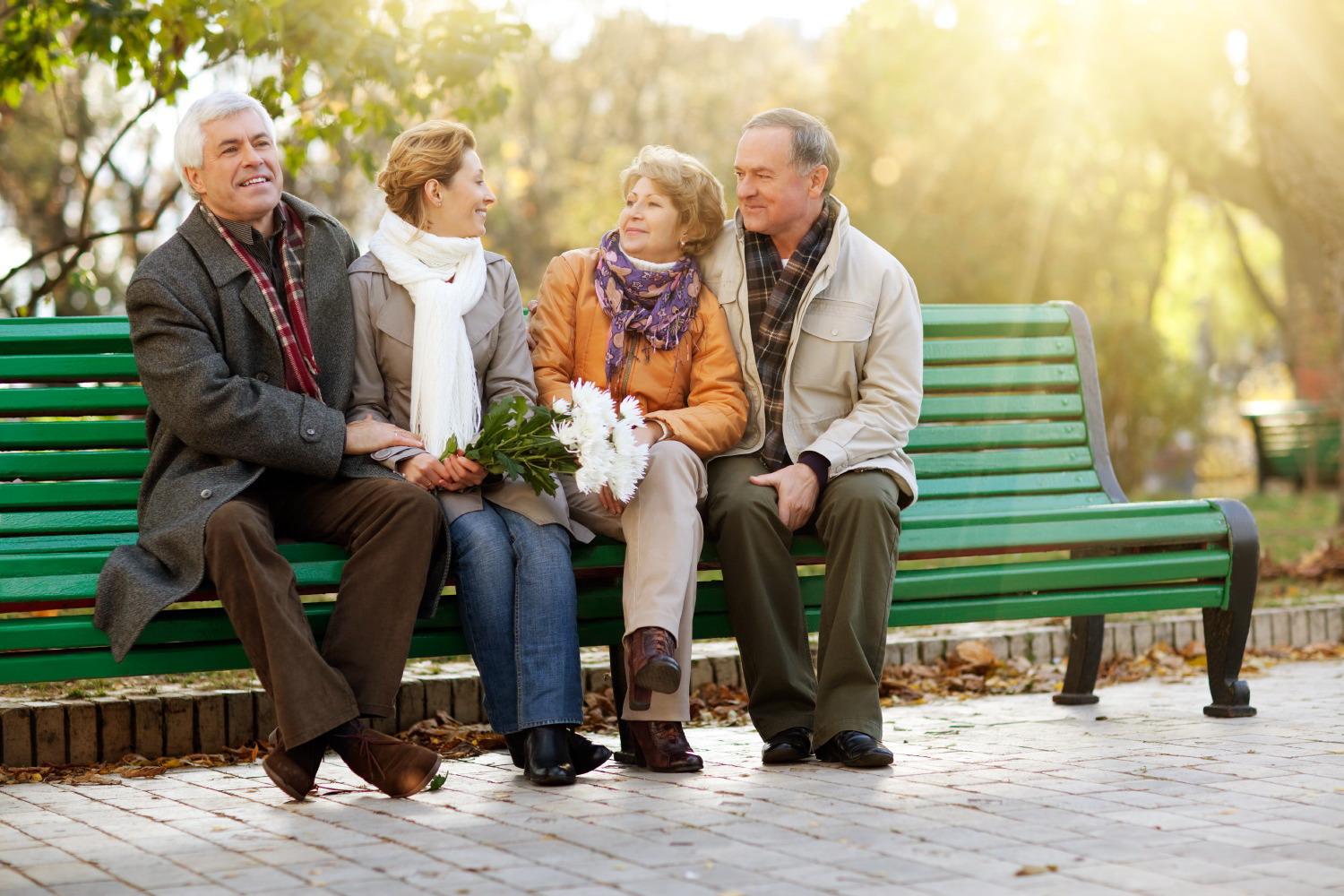 